Załącznik nr 2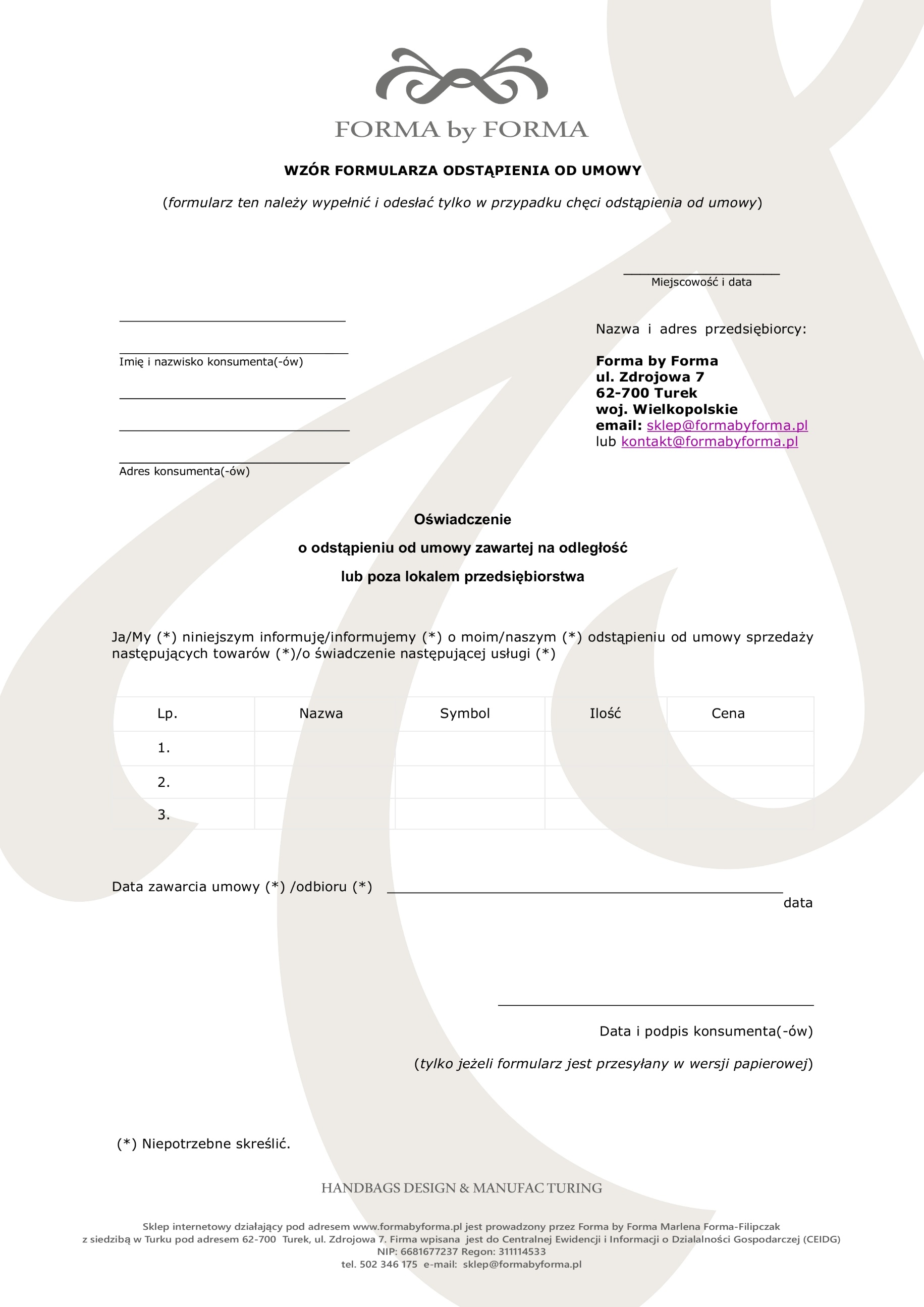 